                          College of Administrative and Financial SciencesAssignment 3Public Management (MGT 324)Due Date:   30/4/2022@ 23:59For Instructor’s Use onlyGeneral Instructions – PLEASE READ THEM CAREFULLY The Assignment must be submitted on Blackboard (WORD format only) via allocated folder.Assignments submitted through email will not be accepted.Students are advised to make their work clear and well presented, marks may be reduced for poor presentation. This includes filling your information on the cover page.Students must mention question number clearly in their answer.Late submission will NOT be accepted.Avoid plagiarism, the work should be in your own words, copying from students or other resources without proper referencing will result in ZERO marks. No exceptions. All answered must be typed using Times New Roman (size 12, double-spaced) font. No pictures containing text will be accepted and will be considered plagiarism).Submissions without this cover page will NOT be accepted. Learning Outcomes:3.1 Demonstrate different management and leadership styles for different situations. PLEASE READ THEM CAREFULLYSubmission Date by students:  30/4/2022Place of Submission: Students Grade Centre via blackboard.Weight: 10 MarksWe expect you to answer each question as per instructions in the assignment. You will find it useful to keep the following points in mind. The assignment with be evaluated in terms of your planning, organization and the way you present your assignment. All the three section will carry equal weightageKindly read the instruction carefully and prepare your assignment accordingly. 1) Planning: Read the assignments carefully, go through the Units on which they are based. Make some points regarding each question and then rearrange them in a logical order. (3 Marks) 2) Organisation: Be a little selective and analytical before drawing up a rough outline of your answer. Give adequate attention to question’s introduction and conclusion. (3 Marks)Make sure that: a) The answer is logical and coherent b) It has clear connections between sentences and paragraphs c) The presentation is correct in your own expression and style. 3) Presentation: Once you are satisfied with your answer, you can write down the final version for submission. If you so desire, you may underline the points you wish to emphasize. Make sure that the answer is within the stipulated word limit. (4 Marks)Write an essay on the following topic in about 1000-1200 words.“Leadership approach is essential for the growth and success of an organsiation. In the light of this statement, select two organizations with different leadership approaches. Compare and contrast the different leadership approaches prevailing in these organizations and their relevance in the present day contextAnswers Answer-Answer-Answer- Kingdom of Saudi ArabiaMinistry of EducationSaudi Electronic University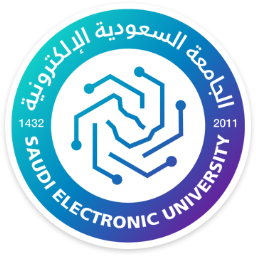 المملكة العربية السعوديةوزارة التعليمالجامعة السعودية الإلكترونيةCourse Name: Public ManagementStudent’s Name:Course Code: MGT 324Student’s ID Number: Semester: Second  CRN:Academic Year:2021-22-2nd Academic Year:2021-22-2nd Instructor’s Name:Instructor’s Name:Students’ Grade:  Marks Obtained/Out of 10Level of Marks: High/Middle/Low